T.C. İSTANBUL 29 MAYIS ÜNİVERSİTESİ……………………………………………….. DEKANLIĞINAAşağıda belirtmiş olduğum sebeplere istinaden kaydımın silinmesi hususunda gereğinin yapılmasını arz ederim.										…../…../.20….Öğrencinin Adı-Soyadı:İmzası: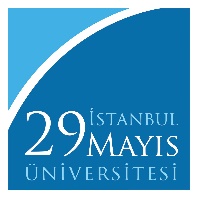 KAYIT SİLME FORMUÖĞRENCI BILGILERI:ÖĞRENCI BILGILERI:ÖĞRENCI BILGILERI:ÖĞRENCI BILGILERI:T.C. NumarasıÖğrenci Numarası:Bölüm/Program:Telefon:Yarıyıl/Sınıf:E-Posta:		                             KAYIT SİLME TALEP NEDENİ☐ Kendi isteği ile                                 ☐ Başka bir yükseköğretim kurumuna girme   ☐ Diğer…………………………………………………….İDARİ VE MALİ İŞLER DAİRE BAŞKANLIĞI ONAYIİDARİ VE MALİ İŞLER DAİRE BAŞKANLIĞI ONAYIİDARİ VE MALİ İŞLER DAİRE BAŞKANLIĞI ONAYI20…- 20… Eğitim-Öğretim yılı için borcu olmadığından kaydının silinmesi işlemi için Başkanlığımızca bir sakınca bulunmamaktadır.20…- 20… Eğitim-Öğretim yılı için borcu olmadığından kaydının silinmesi işlemi için Başkanlığımızca bir sakınca bulunmamaktadır.20…- 20… Eğitim-Öğretim yılı için borcu olmadığından kaydının silinmesi işlemi için Başkanlığımızca bir sakınca bulunmamaktadır.ONAYLAYANIN ADI VE SOYADI:ONAY TARİHİ:İMZA: